National Taiwan UniversityNew Employee Physical Examination Consent FormTo ___________________________ (name of Hiring Unit), National Taiwan University:    
I, the undersigned, understand that I have received an offer of employment on __________________________ (date) with _________________________________ (name of Hiring Unit) at National Taiwan University and I also understand that I am required to comply with the provisions of Article 20 of the Occupational Safety and Health Act and of Article 16 of the Labor Health Protection Regulations.I hereby agree to complete the physical examination for new employees prior to my first day reporting to work and to submit my physical examination report to the Hiring Unit by ______________________ (date). The University agrees to retain a copy of this report with due care and to protect my privacy in accordance with the Personal Data Protection Act. I also understand that failure on my part to complete the physical examination or submit the examination report may result in the violation of relevant laws and regulations and as a result I may be subject to administrative penalty, in which case I shall bear all relevant legal responsibilities.Agreed to by: __________________________________ (signature) Telephone: ____________________________________Date: _________________________________________Will you be undertaking “tasks with special health hazards” at National Taiwan University?(Refer to the following website for additional information: https://reurl.cc/lgOx96)
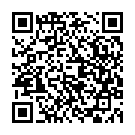 
　□ Yes; Category: 　           　　　(Please proceed with the required special physical examination
for this category)　□ No